IX  CONCURSO DE FOTOGRAFIA FIESTAS DE MOROS Y CRISTIANOS DE OLIVABASESPARTICIPANTES: La inscripción es gratuita y podrán participar todos/as los/las fotógrafos aficionados/as y profesionales, independientemente de su nacionalidad.TEMA: La fiesta de Moros y Cristianos de Oliva 2016, en todos sus actos y aspectosOBRAS: Cada concursante podrá presentar hasta un máximo de tres (3) trabajos en cada una de las modalidades. Necesariamente serán inéditas, no publicadas ni premiadas en otros concursos anteriores y estar libres de derechos.	- Las fotografías tratarán cualquier momento y aspecto de las fiestas de Moros y Cristianos de Oliva, ya sean del Medio Año, el 14 de febrero de 2016, como del periodo comprendido entre el 21 y el 24 de julio de 2016.PRESENTACIÓN: El tamaño del papel fotográfico tendrá un tamaño unificado de 30x40.Todas las fotografías irán montadas sobre “soporte rígido” de 40x50 cm. Las de  sobre fondo negro. Las de la categoría B/N sobre fondo blanco. No serán admitidas las obras que vengan firmadas o enmarcadas, o las recibidas con deficiencias.IDENTIFICACIÓN:Al dorso de cada obra, bien visible, figurará con letras mayúsculas el lema de la obra y el momento captado de la fiesta.En el interior de un sobre pegado al dorso del soporte rígido aparecerán: el nombre del/de la autor/a, la dirección, el teléfono, el correo electrónico y una fotocopia del DNI, bien legible.En el exterior del sobre figurará, el mismo título que figura al dorso de la fotografía.Se acompañará el archivo digital en alta calidad, de la imagen presentada, en formato TIFF ó JPG, con un tamaño adecuado para su reproducción.Se permite el uso de filtros y efectos para mejorar la calidad No se permite aplicar cualquier recurso técnico para añadir o eliminar elementos, que modifique la composición propia del momento de la fiesta.Si se permite el uso de procedimientos técnicos para eliminar objetos de mobiliario urbano que perjudique la calidad del momento captado. ENVIO: Las obras se remitirán libres de gastos con la indicación:“IX Concurso de fotografía fiestas de Moros y Cristianos de Oliva“Departamento de Cultura del Ayuntamiento de OlivaPlaza de l’Ajuntament, 146780, OLIVAJURADO: Estará compuesto por personalidades del mundo fotográfico, del diseño y del colectivo de Moros y Cristianos y velará por el estricto cumplimiento de las bases del Concurso.- En una primera fase del concurso podrá seleccionar las obras que considere.- Su decisión será inapelable.- Este se reunirá en la primera quincena del periodo de la exposición pública.PREMIO: Se dará a conocer en el período de exposición de los trabajos. La entrega se efectuará en los actos del Medio Año, segundo domingo de febrero de 2017Se otorgan los siguientes premios:Modalidad Color ó blanco y negro          PREMIO ÚNICO A  DE 1000€PLAZO DE ADMISIÓN: hasta el día 30 de agosto de  las 14:00 horas.EXPOSICIÓN: Del 1  al 30 de septiembre en el Museu Etnològic, C/ Tamarit, pudiendo prolongarse el periodo de exposición a decisión de  de Gobierno de OBSERVACIONES: El hecho de presentarse a este concurso implica la plena aceptación de estas bases, quedando facultada  para resolver los casos no previstos.Todas las obras seleccionadas pasarán a formar parte de los fondos artísticos de Sus autores, autorizan a  la reproducción, exhibición y publicación de sus obras para cualquier fin. Los/las participantes se responsabilizan en su totalidad de que no existan derechos de terceros, así como renuncian a toda reclamación por derecho de imagen.Las obras, en poder de  de Moros i Cristians d’Oliva, serán tratadas con el mejor cuidado, pero esta no se responsabiliza de los deterioros o extravíos que pudieran suceder.El jurado podrá declarar desierto el concurso o cualquiera de los premios establecidos, si la calidad de las obras presentadas así lo aconseja.Las obras no seleccionadas para la exposición podrán retirarse a partir del 15 de septiembre en el Departamento de Cultura.Oliva,  desembre  de 2015 Incluir  logos- Ajuntament d’Oliva	- Federació de Moros i Cristians d’OlivaIX CONCURS DE FOTOGRAFIA FESTES DE MOROS I CRISTIANS D’OLIVA BASESPARTICIPANTS: l' inscripció serà gratuïta i podran participar tots/es els/les fotògrafs aficionats/des i professionals, qualsevol que siga la seua nacionalitatTEMA: La festa de Moros i Cristianos d’Oliva 2016, en tots els seus actes i aspectesOBRES: Cada concursant podrà presentar fins un màxim de tres (3) treballs en cadascuna de les modalitats. Necessàriament seran inèdites, no publicades ni premiades a altres concursos anteriors i deuran d’estar lliures de drets.	- Les fotografies podran tractar qualsevol moment de les festes de Moros i Cristians d’Oliva, tant del Mig Any, el 14 de Febrer de 2016, com del període comprés entre el 21 i el 24 de juliol de 2016.PRESENTACIÓ: La mesura del paper fotogràfic tindrà una mida unificada de 30x40Totes les fotografies aniran muntades sobre suport rígid de 40x50 cm. Les de  en Color sobre fons negre. Les de la categoria en B/N sobre fons blanc. No s’admetran les obres que estiguen signades ni emmarcades, ni les rebudes amb deficiències.IDENTIFICACIÓ:Al revers de cada obra, ben visible, figurarà amb lletres majúscules el títol de l’obra i el moment de la festa fotografiat.A l’interior d’un sobre, pegat al revers del suport rígid, hi figuraran: el nom del/de l’autor/a, l’adreça, el telèfon, el correu electrònic i fotocòpia del DNI, ben llegible.A l’exterior del sobre constarà, el mateix títol que figura al revers de la fotografia.S’acompanyarà l’arxiu digital d’alta qualitat de la imatge presentada, en format TIFF o JPG per a una perfecta reproducció .Es permet l’ús de filtres i efectes per tal de millorar la qualitatNo es permet aplicar cap recurs tècnic que supose afegir o eliminar elements, que modifiquen la composició pròpia del moment de la festa.Si es permet aplicar procediments tècnics que eliminen objectes del mobiliari urbà que pugen perjudicar la qualitat del moment captat.ENVIAMENT: Les obres es remetran lliures de despeses amb l’indicatiu:“ IX Concurs de fotografia festes de Moros i Cristians d’Oliva“Departament de CulturaPlaça de l’Ajuntament, 146780, OLIVAJURAT: Estarà format per personalitats del món fotogràfic, del disseny i del col·lectiu de Moros i Cristians, qui vetllarà per l’estricte acompliment de les bases del Concurs.En una primera fase del concurs podrà seleccionar les obres que considerenLa seua decisió serà inapel·lable.Aquest es reunirà en la primera quinzena del període d’exposició pública.PREMIS: Es faran públics al període d’exposició dels treballs. El lliurament dels mateixos es farà al Mig Any de festes, segon diumenge de Febrer de 2017.S’atorgaran els següents premis:Modalitat en Color ó blanc i negrePREMI ÚNIC A  DE 1000€TERMINI D’ADMISSIÓ: Fins el dia 30 d’agost de  les 14:00 hores.EXPOSICIÓ: Del 1 al 30 de setembre al Museu Etnològic, C/ Tamarit, podent perllongar-se el període d’exposició a decisió de OBSERVACIONS: El fet de presentar-se a aquest concurs implica la plena acceptació d’aquestes bases, quedant facultada l’entitat per a resoldre els casos no previstos.Les obres seleccionades pasaran a formar part del fons artístic de Els autors, autoritzen a  la reproducció, exhibició i publicació de les seues obres per a qualsevol finalitat. Els/les participants es responsabilitzen en la totalitat que no existeixquen drets de tercers, i renuncien a qualsevol reclamació per dret d’imatge.Les obres, en poder de  de Moros i Cristians d’Oliva, estaran tractades amb la millor cura, però aquesta no es responsabilitza dels desperfectes o pèrdues que pogueren acórrer.El jurat podrà declarar desert el concurso, si la qualitat de les obres presentades així ho creu escaient.Les obres no seleccionades per a l’exposició podran retirar-se a partir del 15 de setembre en el Departament de CulturaIncloure els logos: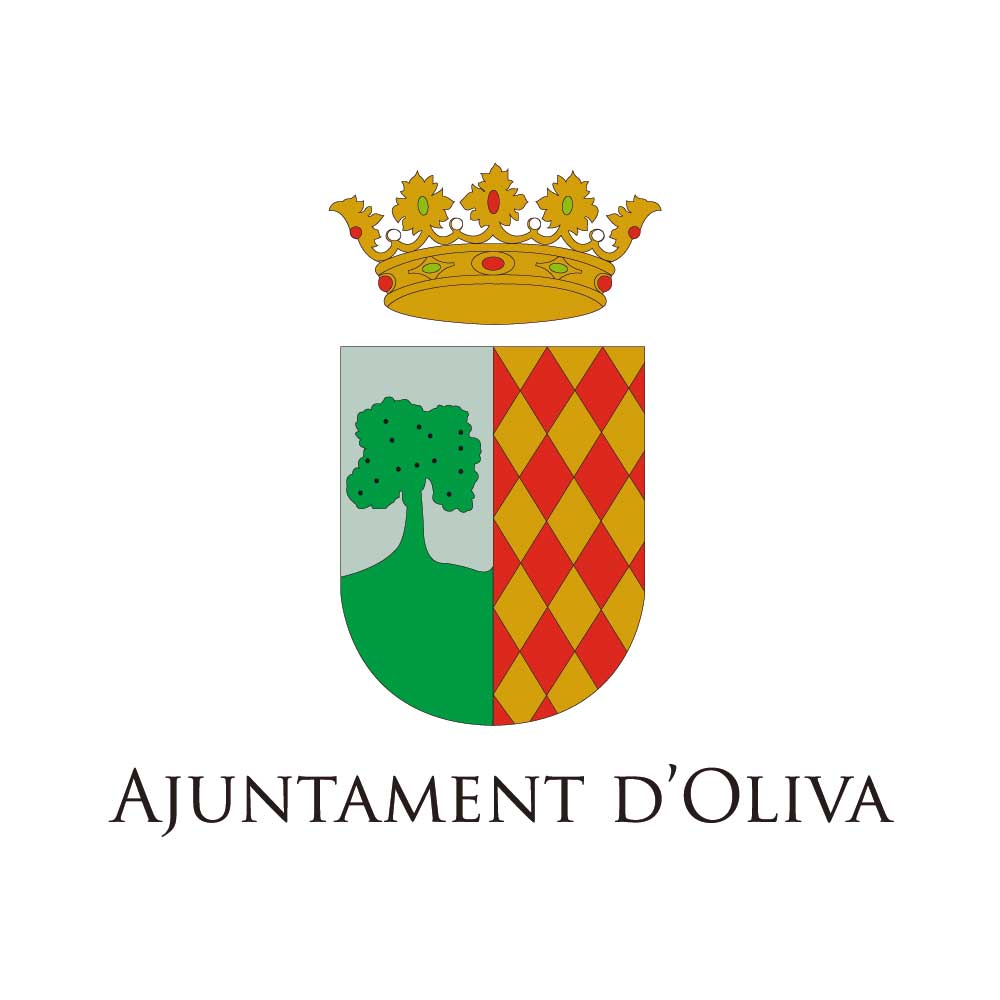 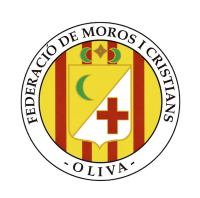 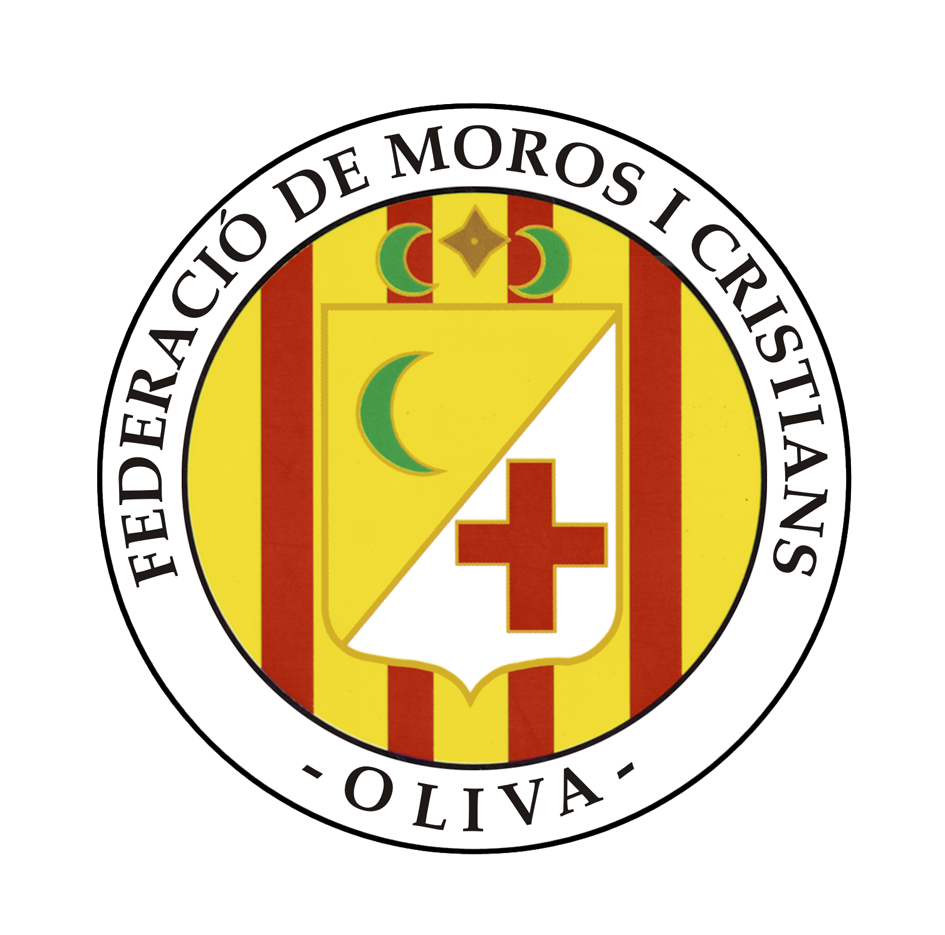 Federació de Moros i Cristians d’OlivaFesta declarada d’Interès Turístic AutonòmicApartat de Corrreus 45646780- OlivaFederació de Moros i Cristians d’OlivaFesta declarada d’Interès Turístic AutonòmicApartat de Corrreus 45646780- Oliva